Утвержден постановлением администрации                                                                                                 Сусанинского сельского поселения                                                                                                                  № 629 от 18.12.2019 (с изменениями от 03.08.2020 года № 257)  Перечень (реестр)мест (площадок) накопления твердых коммунальных отходов на территории Сусанинского сельского поселенияСхема размещения мест (площадок)накопления твердых коммунальных отходов на территории Сусанинского сельского поселения№ п.п.Данные о нахождении места (площадок) накопления ТКОДанные о технических характеристиках мест (площадок) накопления ТКОДанные о собственникахмест (площадок) накопления ТКО(ОГРН/ИНН) Данные об источниках накопления ТКО которые складируются в местах (на площадках) накопления ТКО12345п. Сусаниноп. Сусаниноп. Сусаниноп. Сусаниноп. Сусанино1ул. 6 линия (въезд),59.490708, 30.333938Покрытие – бетонПлощадь – 24 м2Количество контейнеров – 4 шт. (7,5м3 каждый)Администрация Сусанинского сельского поселенияп. Сусанино, Петровский пр-т., д. 201054701273659 / 4705031005от населения2ул. 6 линия (у церкви),59.491161, 30.370110Покрытие – бетонПлощадь – 24 м2Количество контейнеров – 2 шт. (7,5м3 каждый)Администрация Сусанинского сельского поселенияп. Сусанино, Петровский пр-т., д. 201054701273659 / 4705031005от населения3ул. 7 линия, д. 111А,59.489705, 30.366633Покрытие – бетонПлощадь – 12 м2Количество контейнеров – 1 шт. (7,5м3)Администрация Сусанинского сельского поселенияп. Сусанино, Петровский пр-т., д. 201054701273659 / 4705031005от населения4ул. 10 линия, д. 125,59.485698, 30.353859Покрытие – бетонПлощадь – 12 м2Количество контейнеров – 1 шт. (7,5м3)Администрация Сусанинского сельского поселенияп. Сусанино, Петровский пр-т., д. 201054701273659 / 4705031005от населения5ул. 1 линия, д. 68,59.497276, 30.370407Покрытие – бетонПлощадь – 24 м2Количество контейнеров – 2 шт. (7,5м3 каждый)Администрация Сусанинского сельского поселенияп. Сусанино, Петровский пр-т., д. 201054701273659 / 4705031005от населения6ул. 3 линия, д. 167,59.494761, 30.351968Покрытие – бетонПлощадь – 12 м2Количество контейнеров – 1 шт. (7,5м3)Администрация Сусанинского сельского поселенияп. Сусанино, Петровский пр-т., д. 201054701273659 / 4705031005от населения7Павловский пр.         (у магазина),59.493356, 30.360702Покрытие – бетонПлощадь – 12 м2Количество контейнеров – 1 шт. (7,5м3)Администрация Сусанинского сельского поселенияп. Сусанино, Петровский пр-т., д. 201054701273659 / 4705031005от населения851 км,59.485669, 30.358990Покрытие – бетонПлощадь – 12 м2Количество контейнеров – 1 шт. (7,5м3)Администрация Сусанинского сельского поселенияп. Сусанино, Петровский пр-т., д. 201054701273659 / 4705031005от населения9ул. 6 линия, д. 60А,59.491657, 30.359525Покрытие – бетонПлощадь – 12 м2Количество контейнеров – 1 шт. (7,5м3)Администрация Сусанинского сельского поселенияп. Сусанино, Петровский пр-т., д. 201054701273659 / 4705031005от населения10ул. 6 линия, д. 100,59.490930, 30.365934Покрытие – бетонПлощадь – 12 м2Количество контейнеров – 1 шт. (7,5м3)Администрация Сусанинского сельского поселенияп. Сусанино, Петровский пр-т., д. 201054701273659 / 4705031005от населения11ул. 4-я линия, дом № 108, корпус а59.493039, 30.360563Покрытие – бетонПлощадь – 6 м2Количество контейнеров – 1 шт. (0,75м3)АО «Тандер» (сеть магазинов «Магнит»),п. Сусанино, ул. 4-я линия, дом № 108, корпус аИНН 7743866321от организациип. Семриноп. Семриноп. Семриноп. Семриноп. Семрино12ул. 4 линия по Большому проспекту,59.542462, 30.385019Покрытие – бетонПлощадь – 12 м2Количество контейнеров – 1 шт. (7,5м3)Администрация Сусанинского сельского поселенияп. Сусанино, Петровский пр-т., д. 201054701273659 / 4705031005от населения13ул. 6 линия по Большому проспекту,59.544547, 30.384380Покрытие – бетонПлощадь – 12 м2Количество контейнеров – 1 шт. (7,5м3)Администрация Сусанинского сельского поселенияп. Сусанино, Петровский пр-т., д. 201054701273659 / 4705031005от населения14ул. 8 линия по Большому проспекту,59.546935, 30.383974Покрытие – бетонПлощадь – 12 м2Количество контейнеров – 1 шт. (7,5м3)Администрация Сусанинского сельского поселенияп. Сусанино, Петровский пр-т., д. 201054701273659 / 4705031005от населения15ул. Железнодорожная и ул. 1 линия,59.539038, 30.380208Покрытие – бетонПлощадь – 12 м2Количество контейнеров – 1 шт. (7,5м3)Администрация Сусанинского сельского поселенияп. Сусанино, Петровский пр-т., д. 201054701273659 / 4705031005от населения16ул. 3 линия, д. 47,59.541573, 30.392348Покрытие – бетонПлощадь – 12 м2Количество контейнеров – 1 шт. (7,5м3)Администрация Сусанинского сельского поселенияп. Сусанино, Петровский пр-т., д. 201054701273659 / 4705031005от населения17ул. Большой проспект, у д. 6 (МКД),59.537699, 30.388683Покрытие – бетонПлощадь – 24 м2Количество контейнеров – 2 шт. (7,5м3 каждый)Администрация Сусанинского сельского поселенияп. Сусанино, Петровский пр-т., д. 201054701273659 / 4705031005от населения18ул. Хвойная,59.528774, 30.366523Покрытие – бетонПлощадь – 12 м2Количество контейнеров – 1 шт. (7,5м3)ФГКУ комбинат "Заповедник" Росрезервап. Семрино ул. Хвойная, д. 241024702085891 / 4719007740от населения19ул. Хвойная, д. 24,59.527266, 30.373036Покрытие – бетонПлощадь – 12 м2Количество контейнеров – 1 шт. (7,5м3)ФГКУ комбинат "Заповедник" Росрезервап. Семрино ул. Хвойная, д. 241024702085891 / 4719007740от учреждения20ул. Хвойная, д. 24а,59.528276, 30.349827Покрытие – бетонПлощадь – 6 м2Количество контейнеров – 1 шт. (0,75м3)МБДОУ «Детский сад №39 комбинированного вида»п. Семрино ул. Хвойная, д. 24а4719020099/470501001от организациип. Кобраловоп. Кобраловоп. Кобраловоп. Кобраловоп. Кобралово21ул. Железнодорожная, д. 4,59.588216, 30.389982Покрытие – бетонПлощадь – 6 м2Количество контейнеров – 1 шт. (0,75м3)Администрация Сусанинского сельского поселенияп. Сусанино, Петровский пр-т., д. 201054701273659 / 4705031005от населения22ул. Центральная, д. 4,59.587387, 30.394004Покрытие – бетонПлощадь – 12 м2Количество контейнеров – 1 шт. (7,5м3)Администрация Сусанинского сельского поселенияп. Сусанино, Петровский пр-т., д. 201054701273659 / 4705031005от населения23ул. Центральная, д. 14,59.586168, 30.395930Покрытие – бетонПлощадь – 12 м2Количество контейнеров – 1 шт. (7,5м3)Администрация Сусанинского сельского поселенияп. Сусанино, Петровский пр-т., д. 201054701273659 / 4705031005от населения24ул. Лесная, д. 2а,59.583595, 30.399022Покрытие – бетонПлощадь – 12 м2Количество контейнеров – 1 шт. (7,5м3)Администрация Сусанинского сельского поселенияп. Сусанино, Петровский пр-т., д. 201054701273659 / 4705031005от населения25ул. Лесная, д. 3,59.584726, 30.402543Покрытие – бетонПлощадь – 12 м2Количество контейнеров – 1 шт. (7,5м3)Администрация Сусанинского сельского поселенияп. Сусанино, Петровский пр-т., д. 201054701273659 / 4705031005от населения26ул. Урожай 1, 59.582664, 30.394853Покрытие – бетонПлощадь – 12 м2Количество контейнеров – 1 шт. (7,5м3)Администрация Сусанинского сельского поселенияп. Сусанино, Петровский пр-т., д. 201054701273659 / 4705031005от населения27ул. Урожай 2, 59.579499, 30.399350Покрытие – бетонПлощадь – 12 м2Количество контейнеров – 1 шт. (7,5м3)Администрация Сусанинского сельского поселенияп. Сусанино, Петровский пр-т., д. 201054701273659 / 4705031005от населения28ул. Цветочная, 59.582634, 30.403198Покрытие – бетонПлощадь – 12 м2Количество контейнеров – 1 шт. (7,5м3)Администрация Сусанинского сельского поселенияп. Сусанино, Петровский пр-т., д. 201054701273659 / 4705031005от населения29ул. Березовая роща - Дачная, д. 16, 59.578144, 30.379798Покрытие – бетонПлощадь – 12 м2Количество контейнеров – 1 шт. (7,5м3)Администрация Сусанинского сельского поселенияп. Сусанино, Петровский пр-т., д. 201054701273659 / 4705031005от населения30ул. Дорожная, д. 3а, 59.588372, 30.384429Покрытие – бетонПлощадь – 12 м2Количество контейнеров – 1 шт. (7,5м3)Администрация Сусанинского сельского поселенияп. Сусанино, Петровский пр-т., д. 201054701273659 / 4705031005от населения31ул. Центральная, д. № 1,59.587726, 30.395641Покрытие – бетонПлощадь – 15 м2Количество контейнеров – 1 шт. (7,5м3)АО «Тандер» (сеть магазинов «Магнит»),п. Кобралово, ул. Центральная, д. № 1ИНН 7743866321от организации32СНТ «Дружба» массив «Красницы»59.457161, 30.290090Покрытие – бетонПлощадь – 16 м2Количество контейнеров – 4 шт. (7 м3)Садоводческое некоммерческое товарищество «Дружба»ИНН 4719009930от организации№ ппАдрес, координаты и площадь участкаСхема размещения мест (площадок) накопления ТКОп. Сусаниноп. Сусаниноп. Сусаниноул. 6 линия (въезд), 59.490708, 30.333938,площадь – 24 м2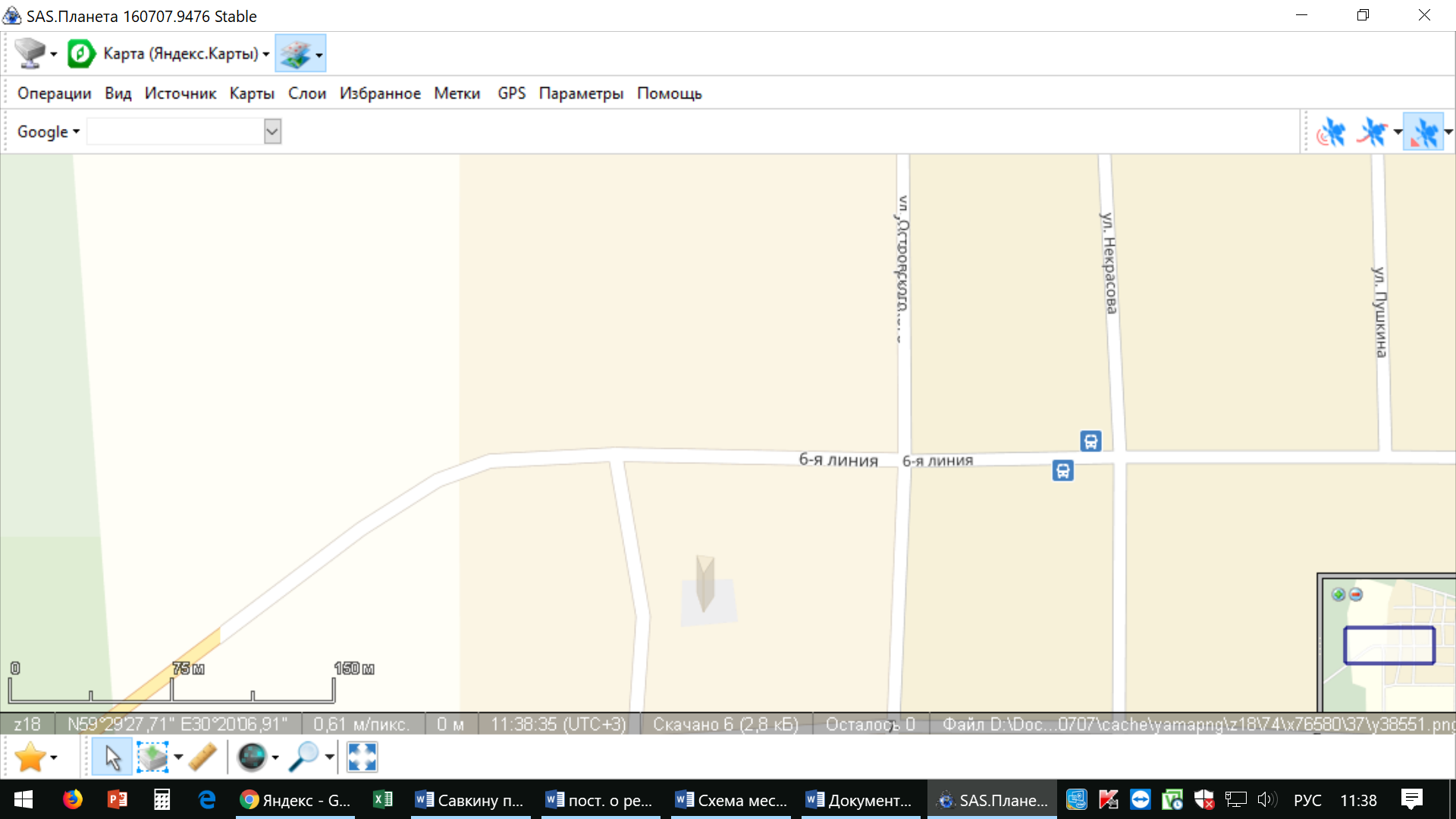 ул. 6 линия (у церкви),59.491161, 30.370110,площадь – 24 м2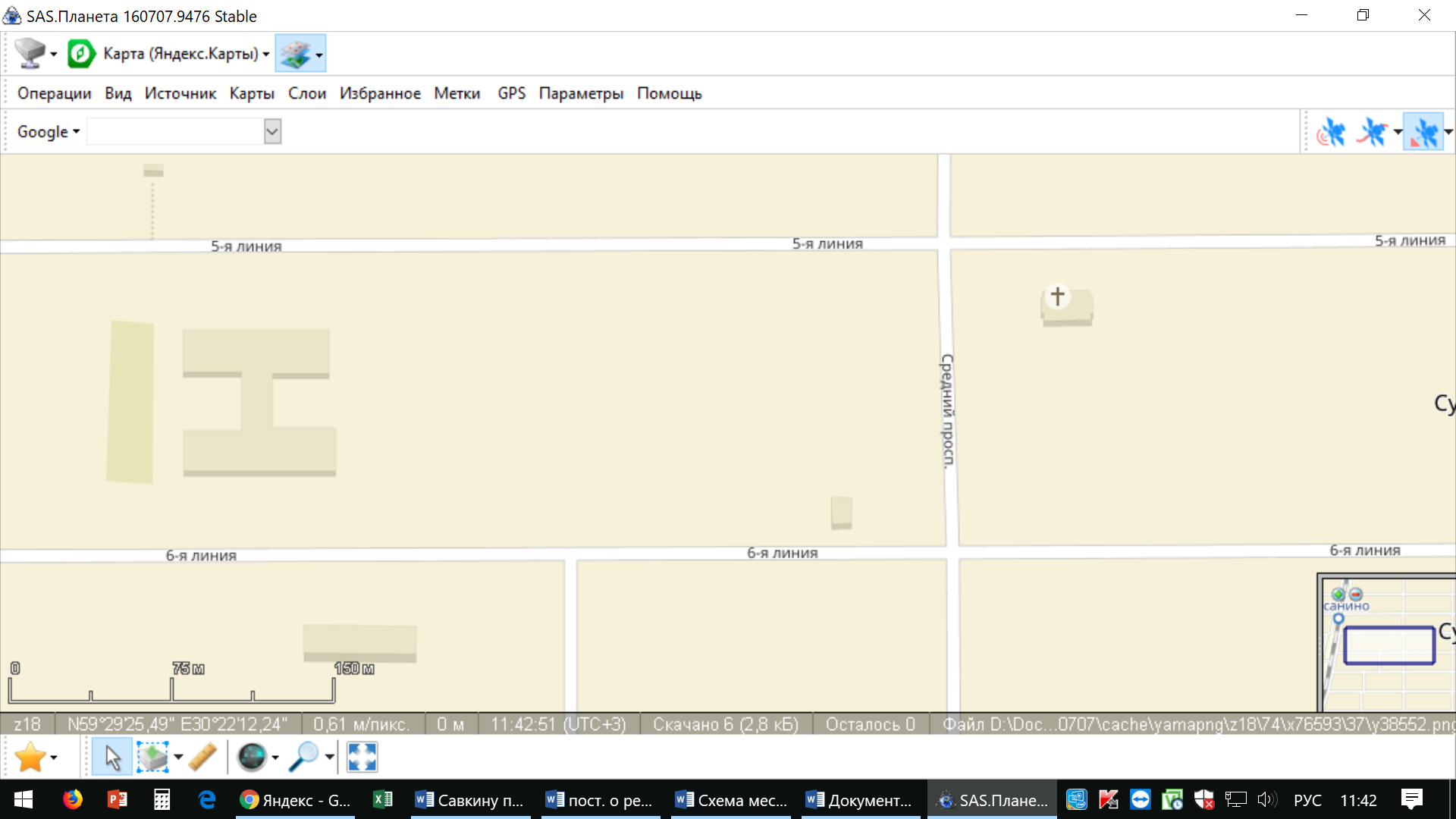 ул. 7 линия, д. 111А,59.489705, 30.366633,площадь – 12 м2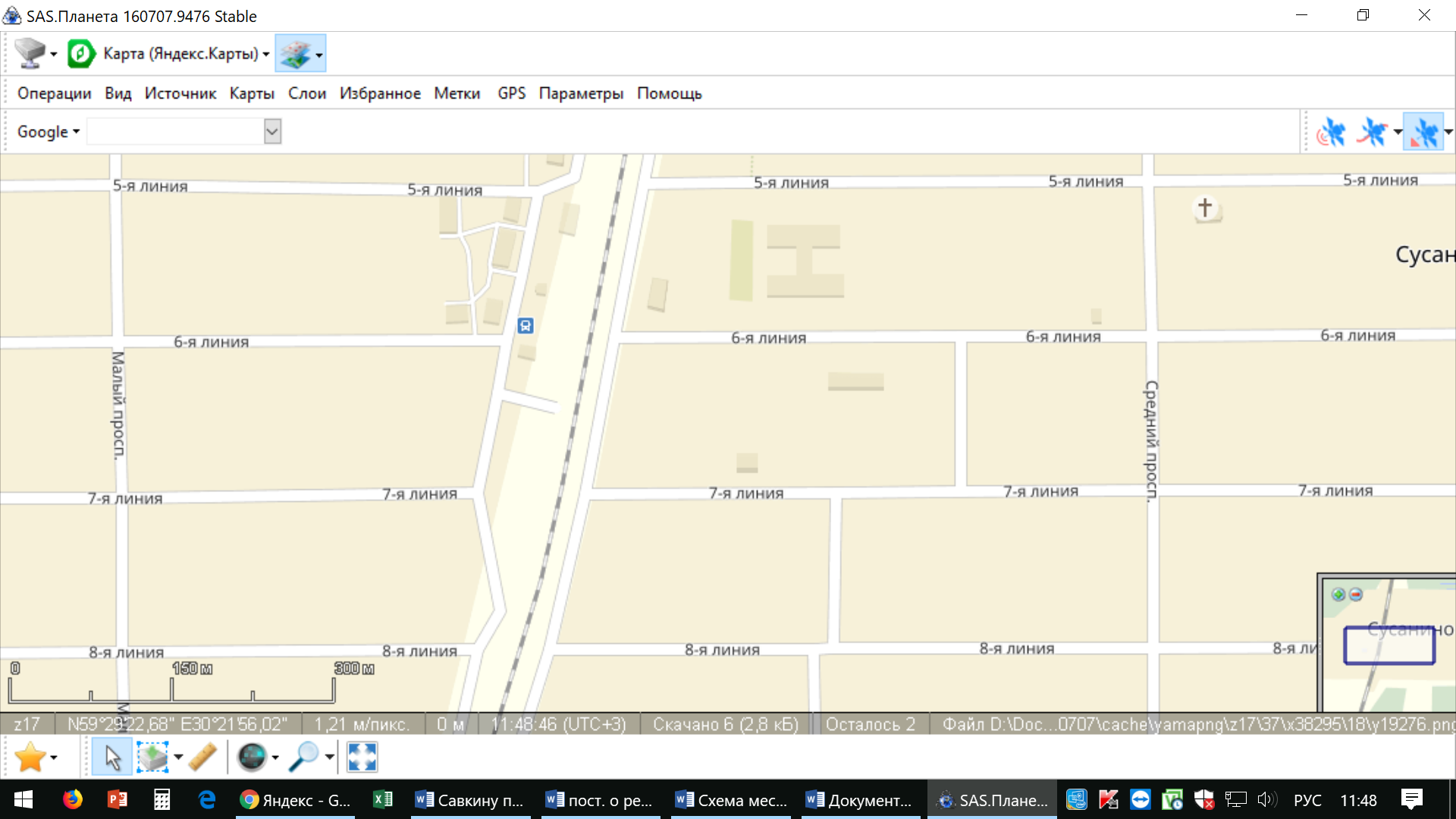 ул. 10 линия, д. 125,59.485698, 30.353859,площадь – 12 м2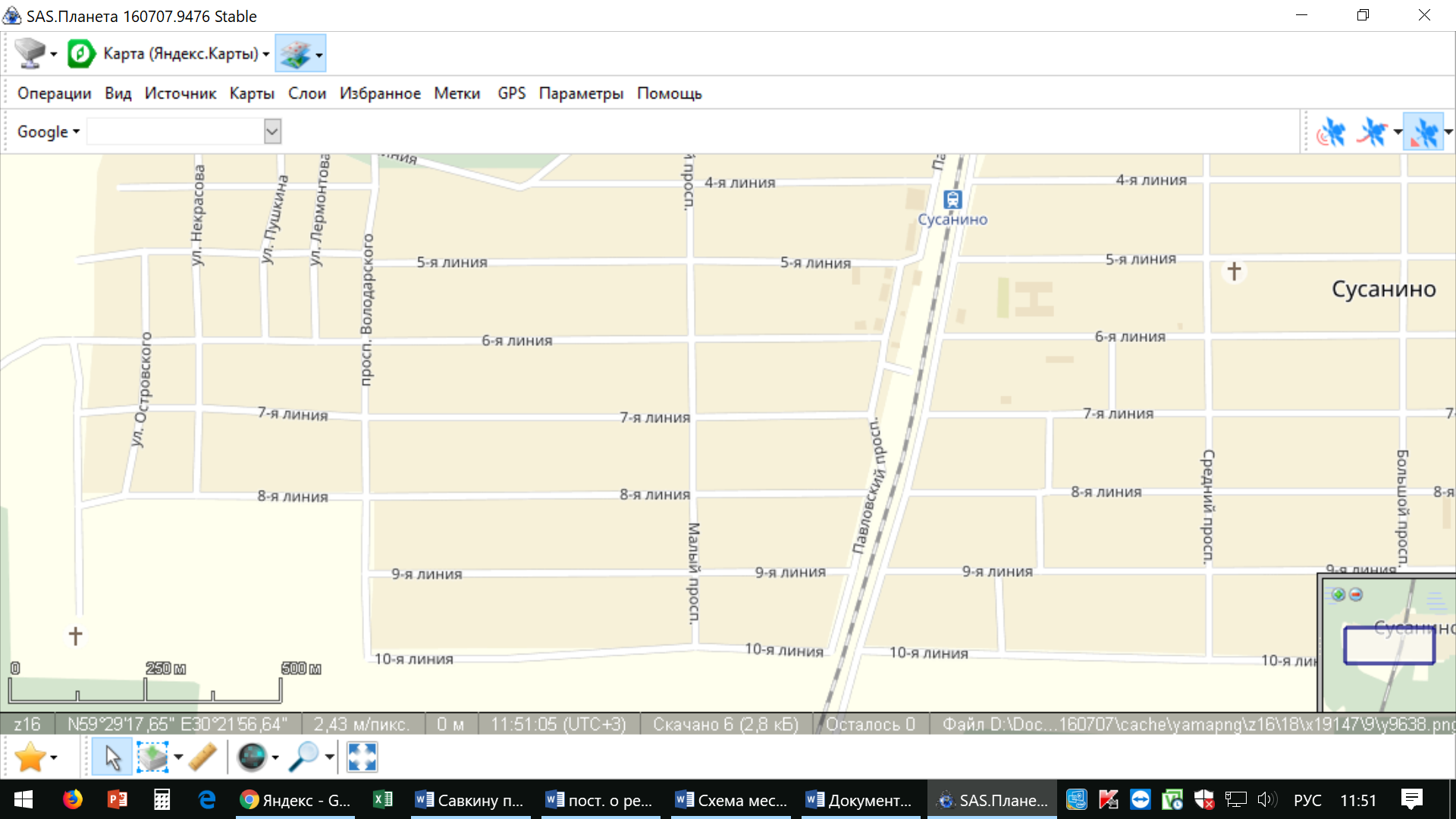 ул. 1 линия, д. 68,59.497276, 30.370407,площадь – 24 м2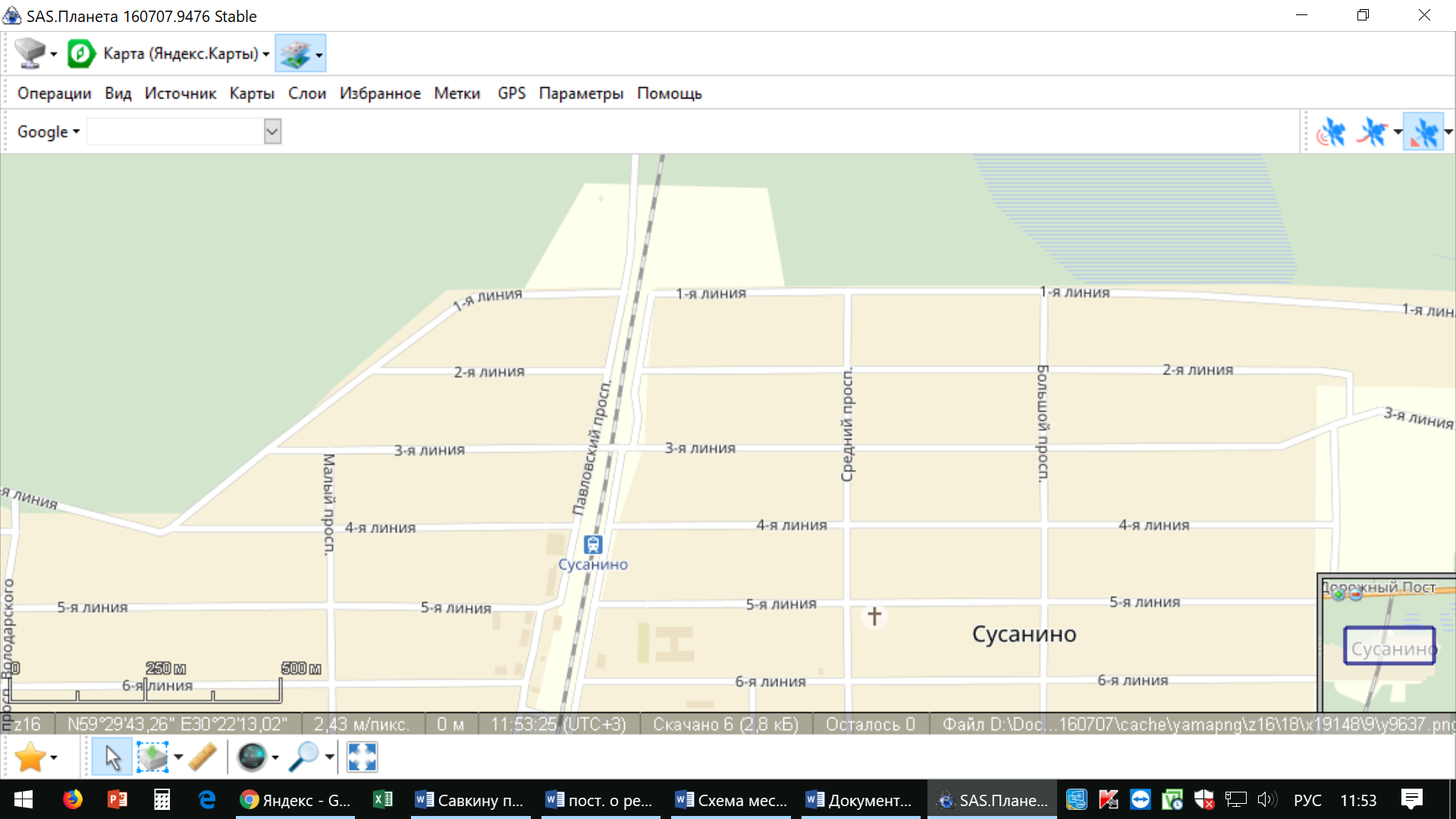 ул. 3 линия, д. 167,59.494761, 30.351968,площадь – 12 м2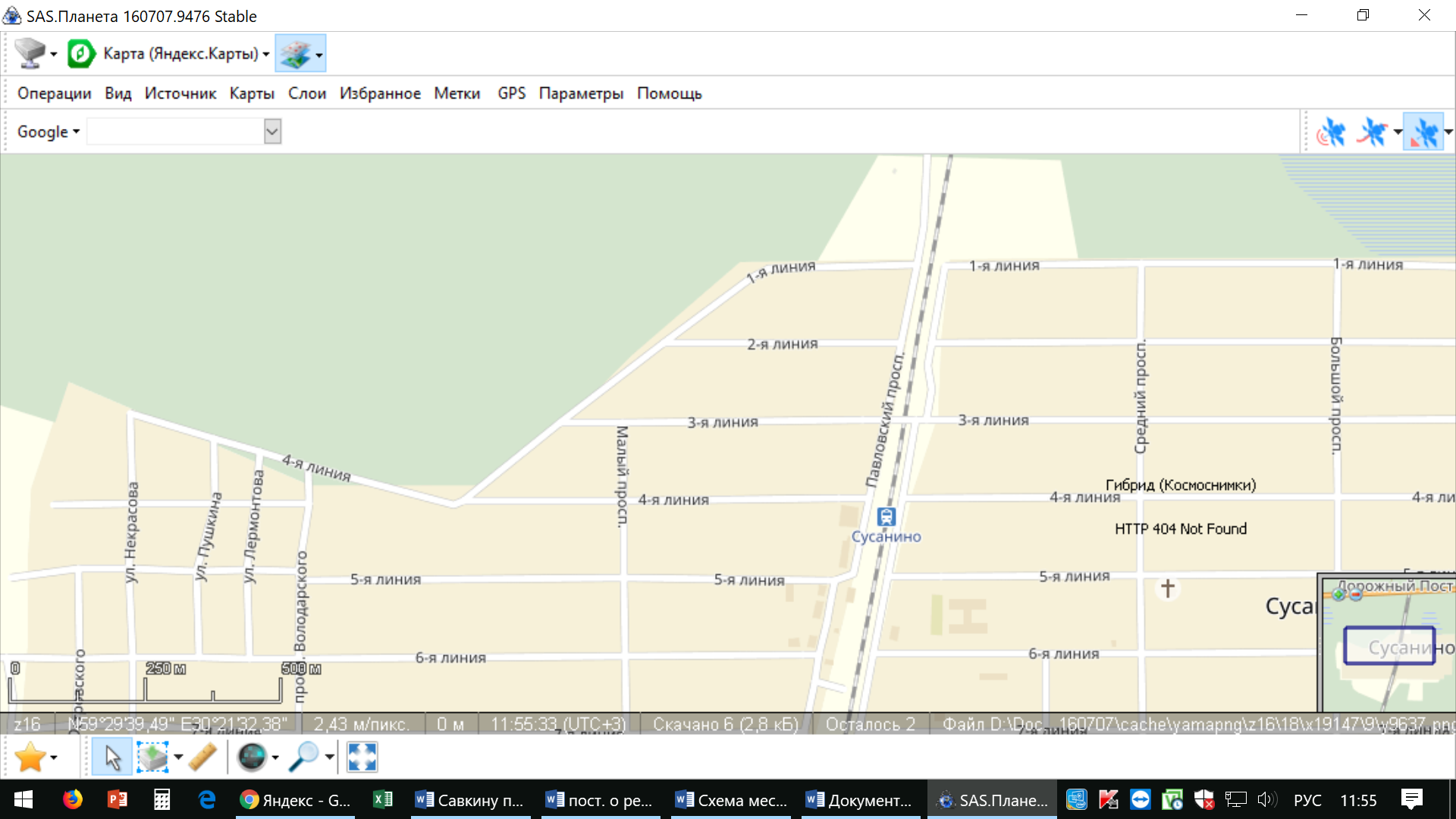 7.Павловский пр. (у магазина),59.493356, 30.360702,площадь – 12 м2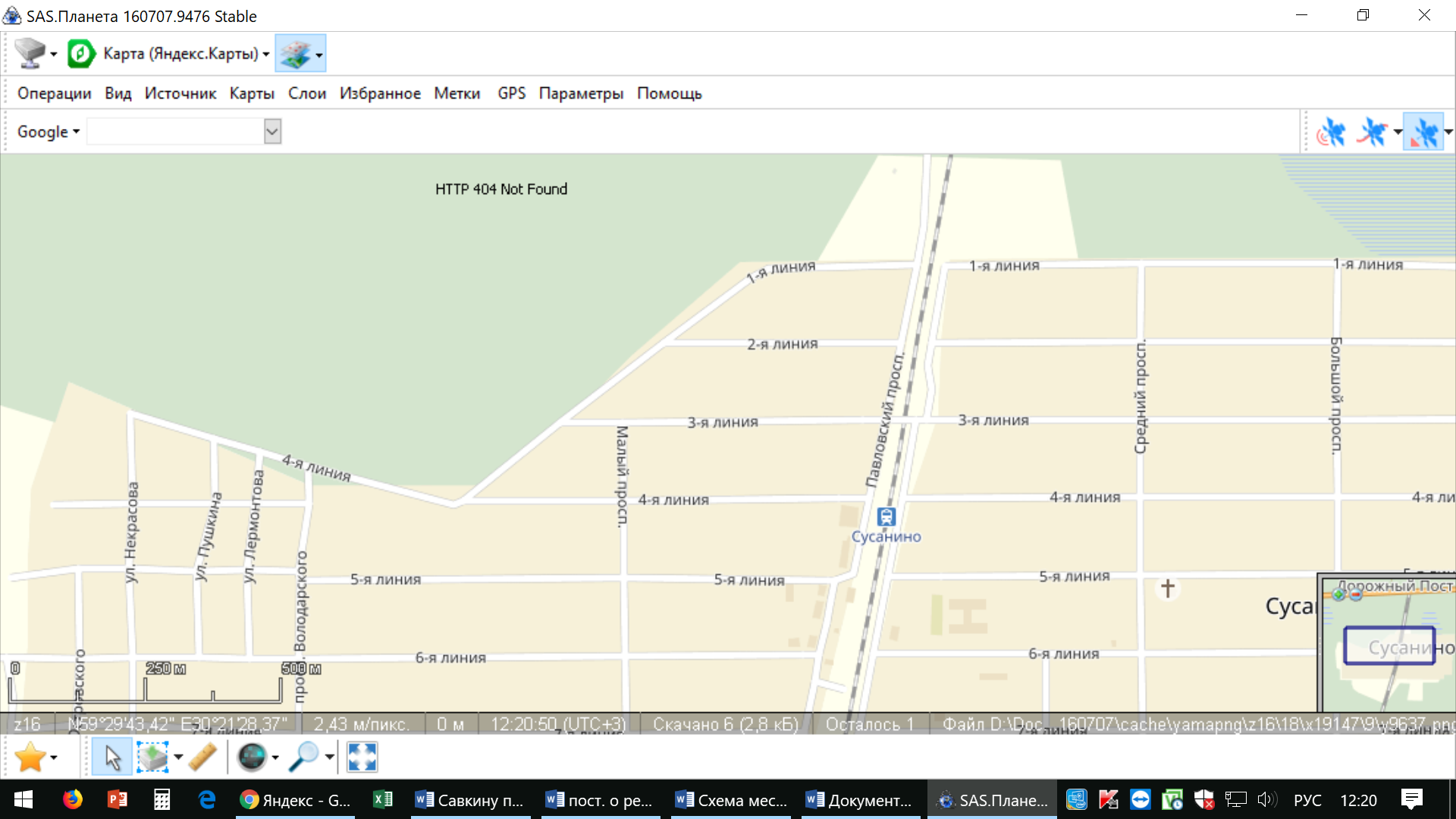 8.51 км,59.485669, 30.358990,площадь – 12 м2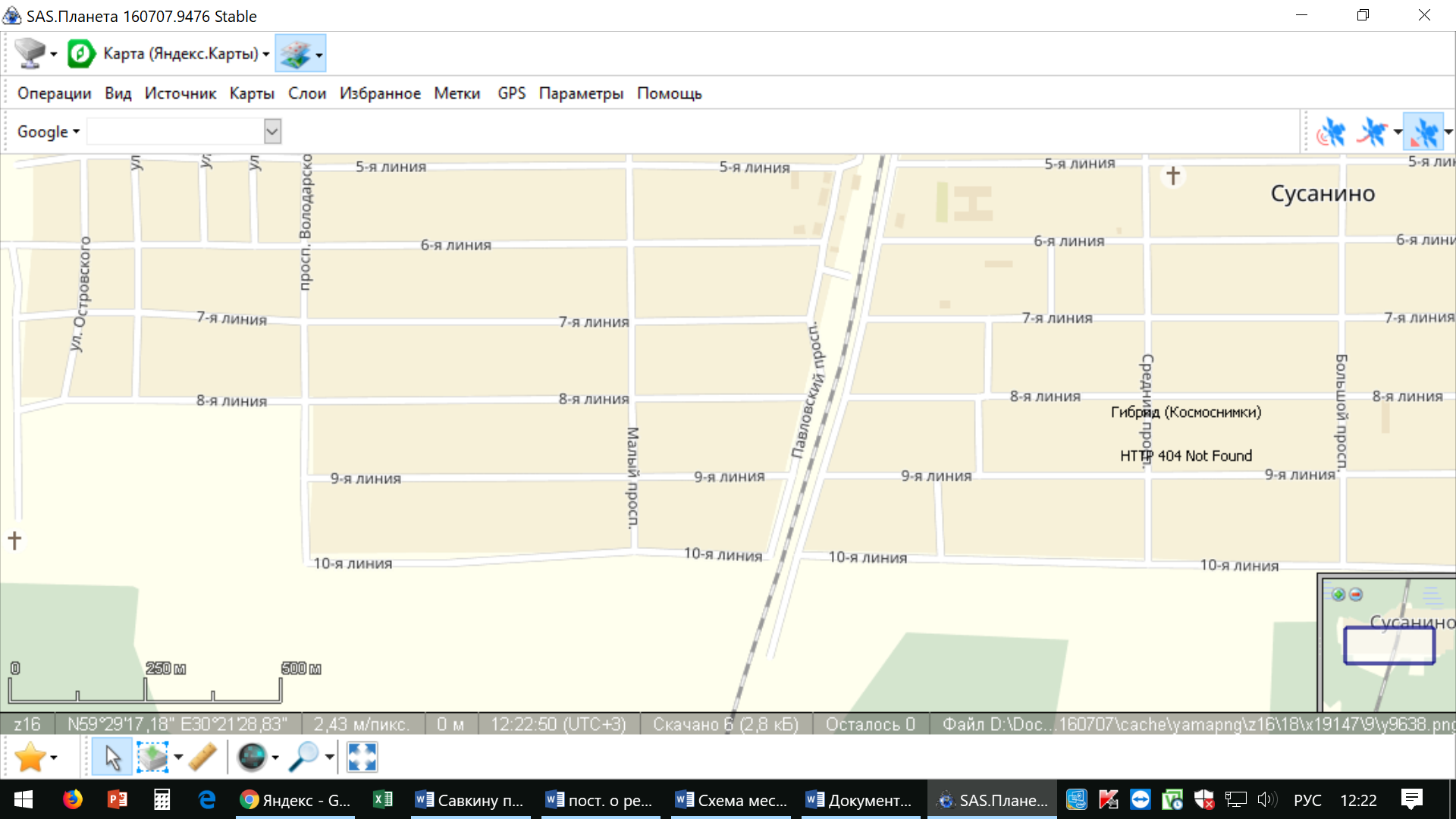 9.ул. 6 линия, д. 60А,59.491657, 30.359525,площадь – 12 м2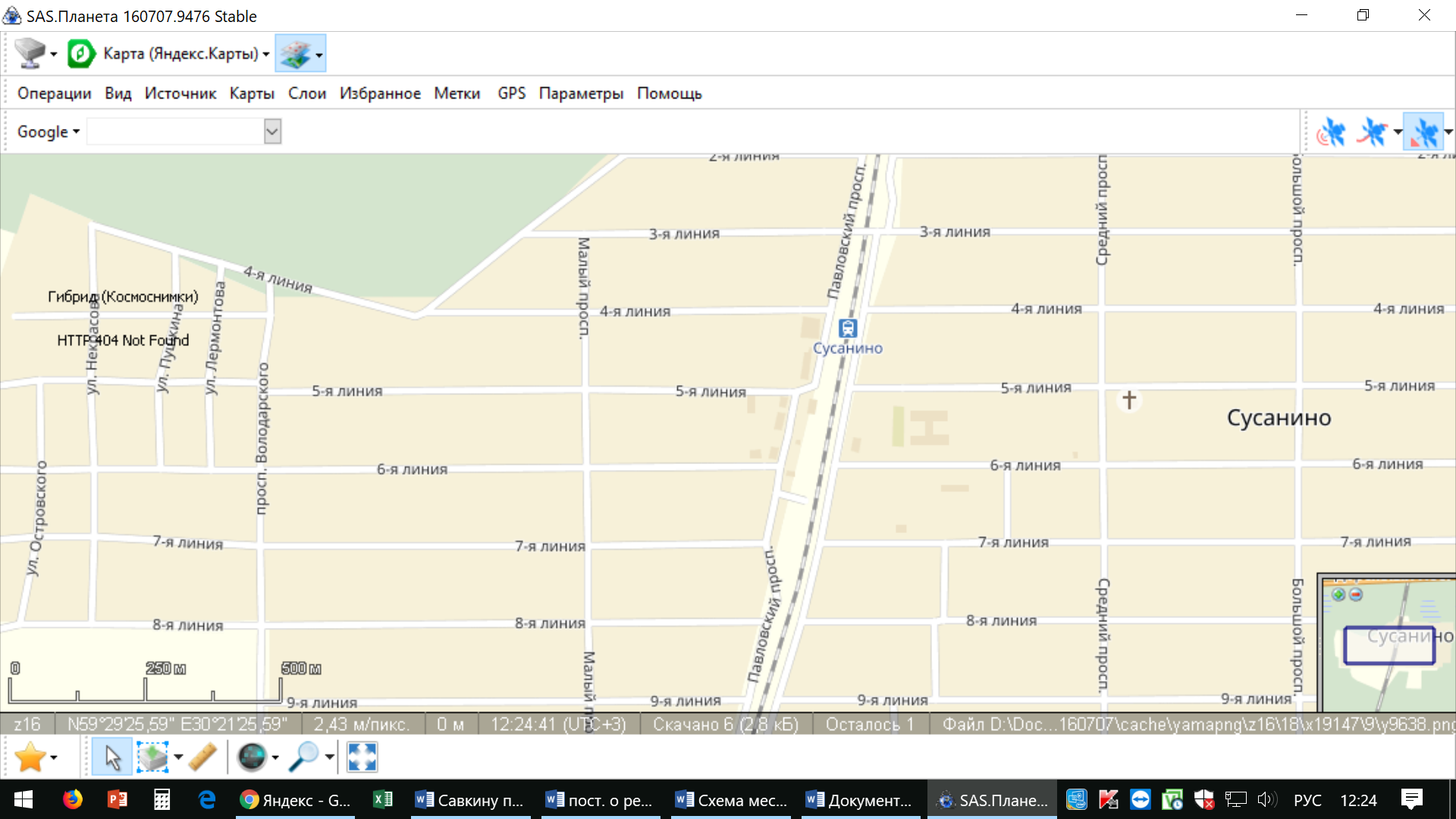 10.ул. 6 линия, д. 100,59.490930, 30.365934,площадь – 12 м2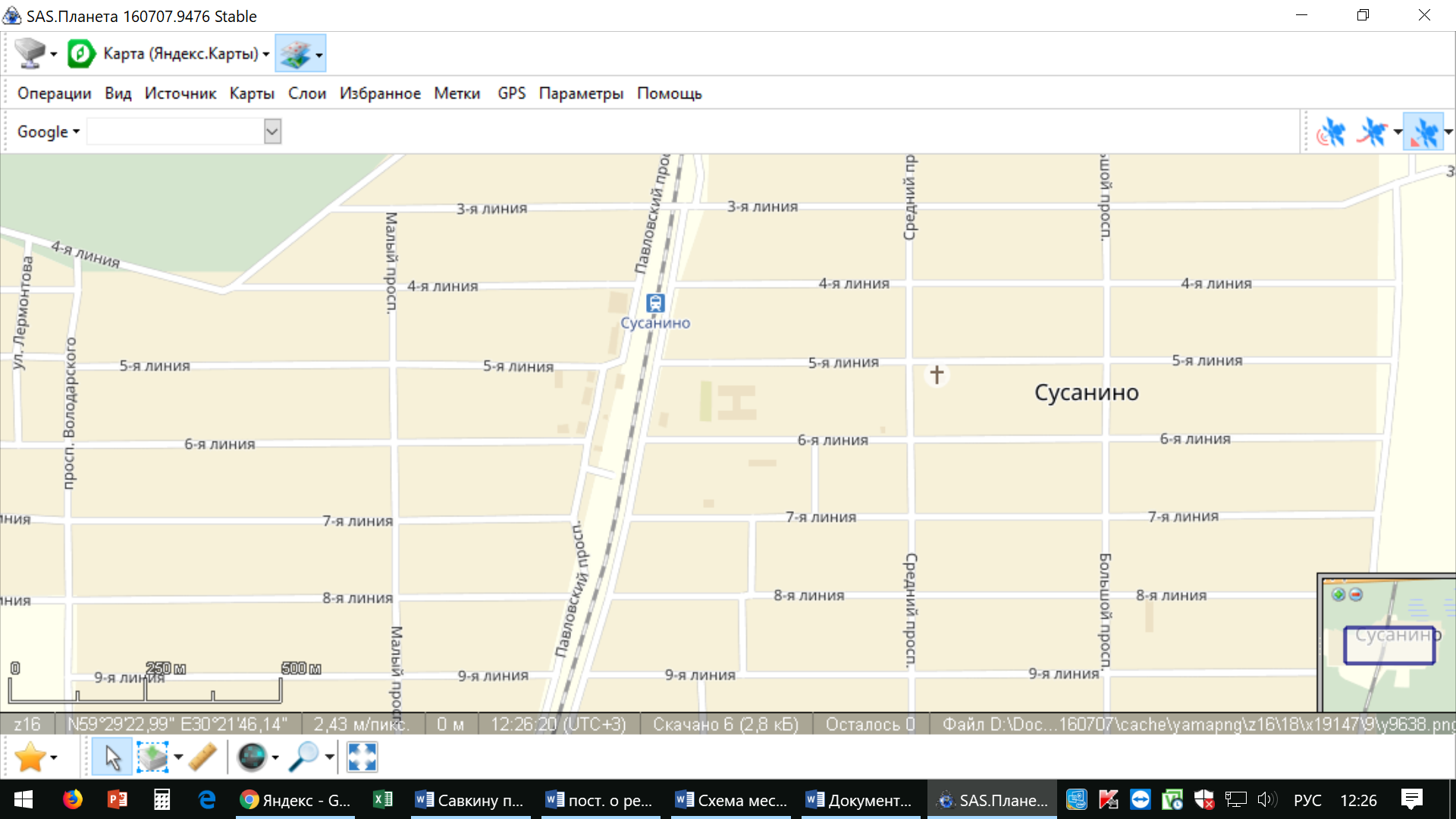 11ул. 4-я линия, дом № 108, корпус а,59.493039, 30.360563,площадь – 6 м2п. Семриноп. Семриноп. Семрино12.ул. 4 линия по Большому проспекту,59.542462, 30.385019,площадь – 12 м2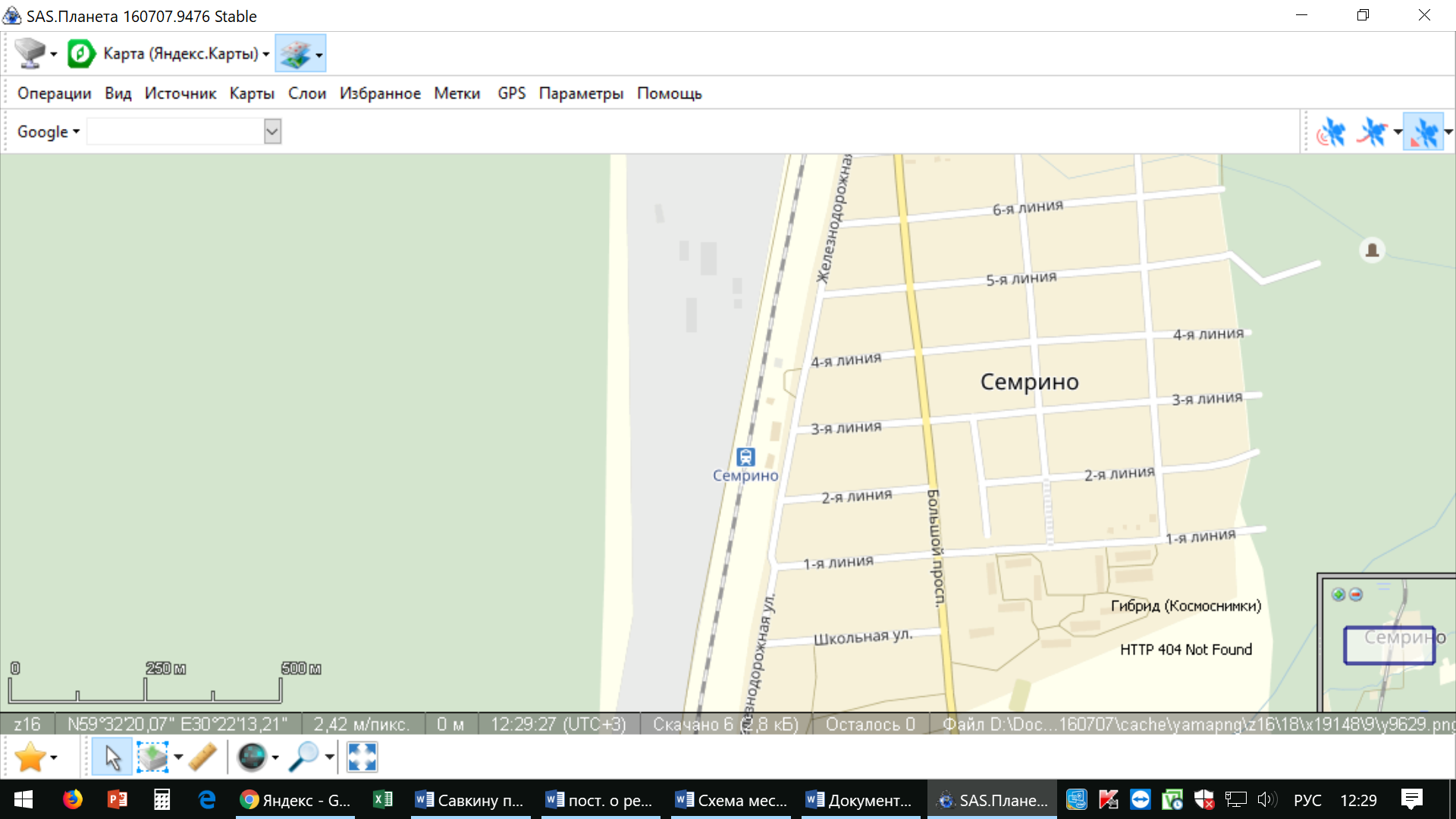 13.ул. 6 линия по Большому проспекту,59.544547, 30.384380,площадь – 12 м214.ул. 8 линия по Большому проспекту,59.546935, 30.383974,площадь – 12 м2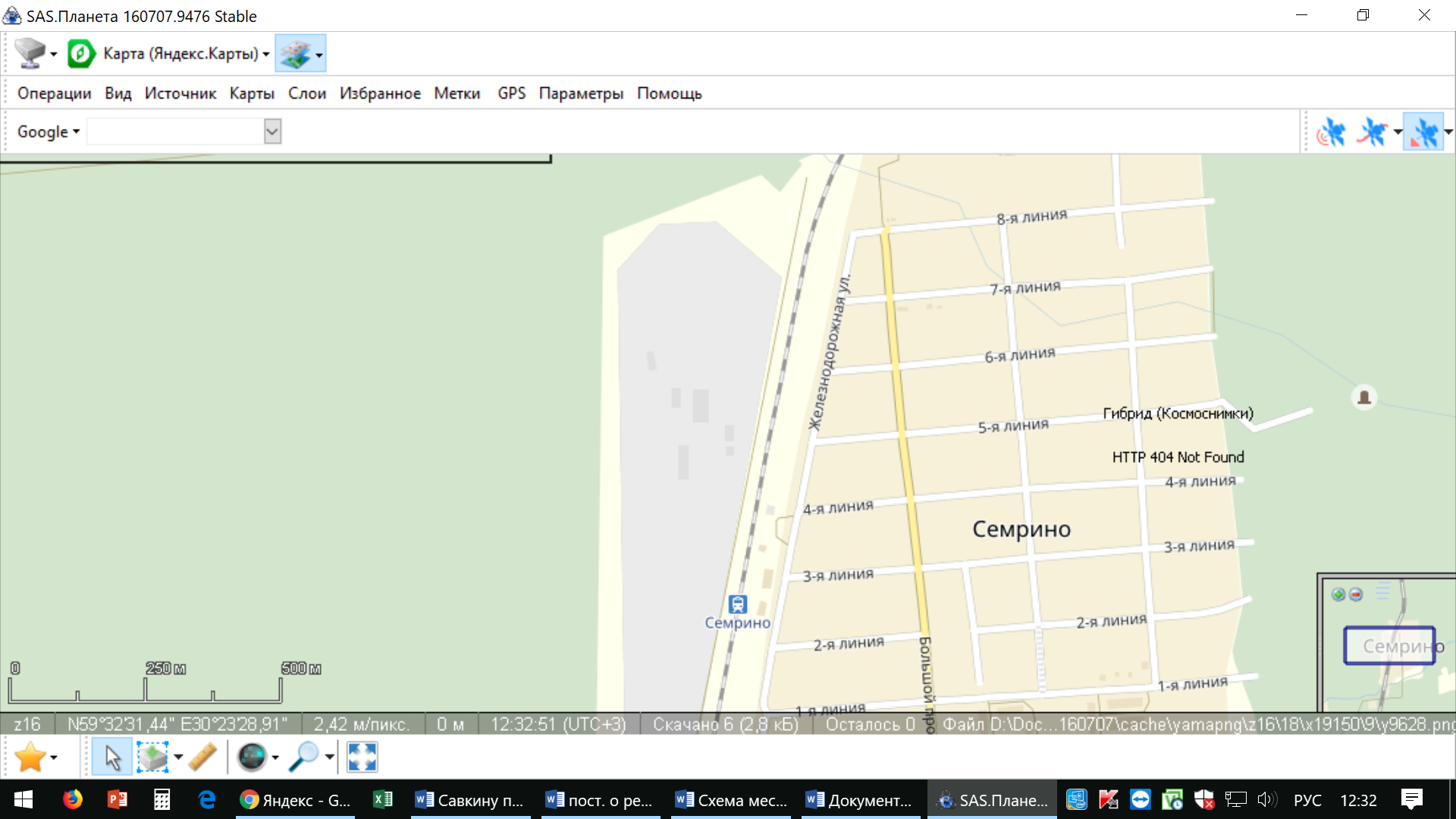 15.ул. Железнодорожная и ул. 1 линия,59.539038, 30.380208,площадь – 12 м2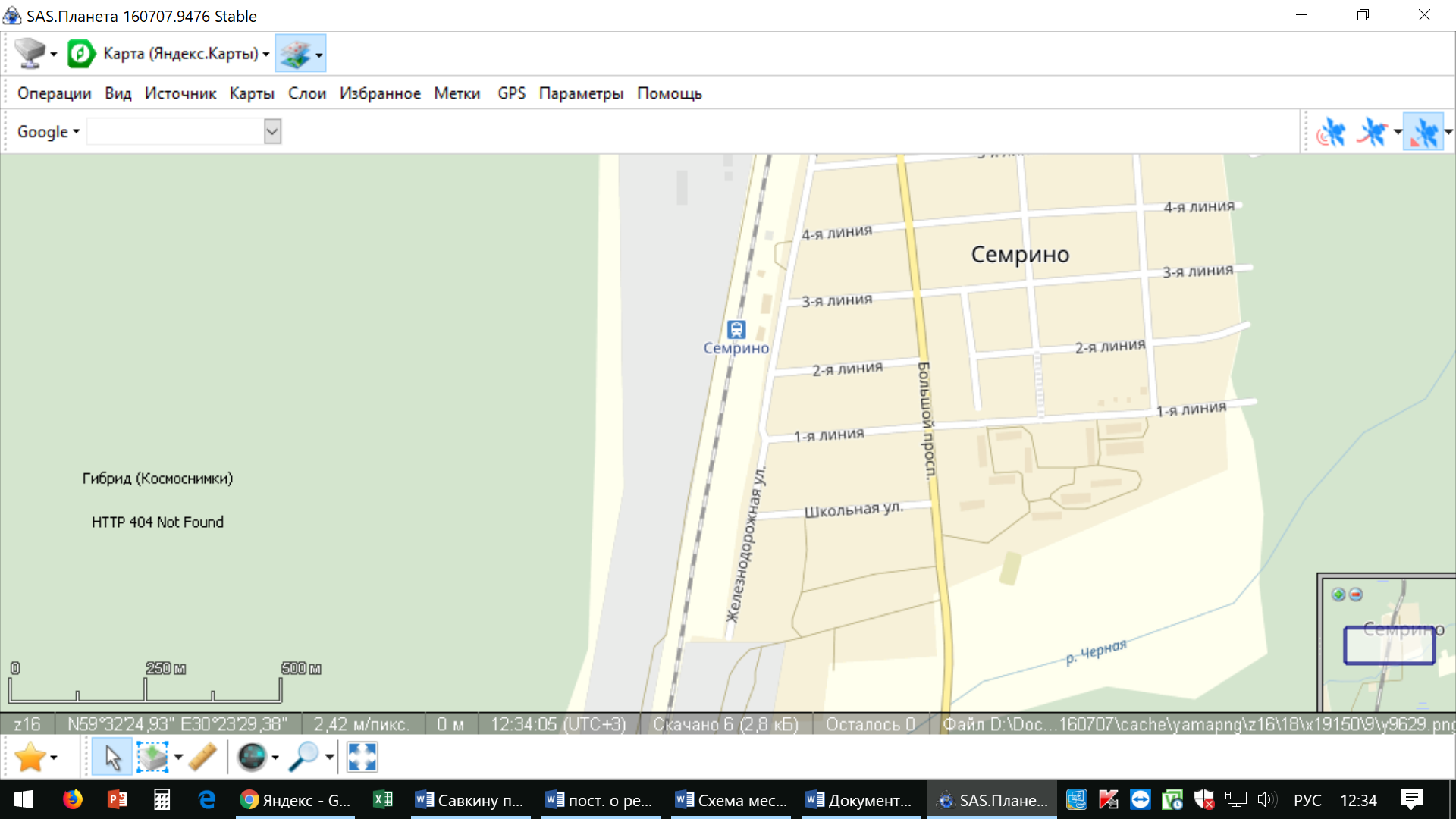 16.ул. 3 линия, д. 47,59.541573, 30.392348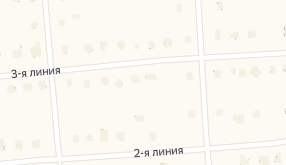 17.ул. Большой проспект, д. 6 (МКД),59.537699, 30.388683,площадь – 24 м218.ул. Хвойная,59.528774, 30.366523,площадь – 12 м2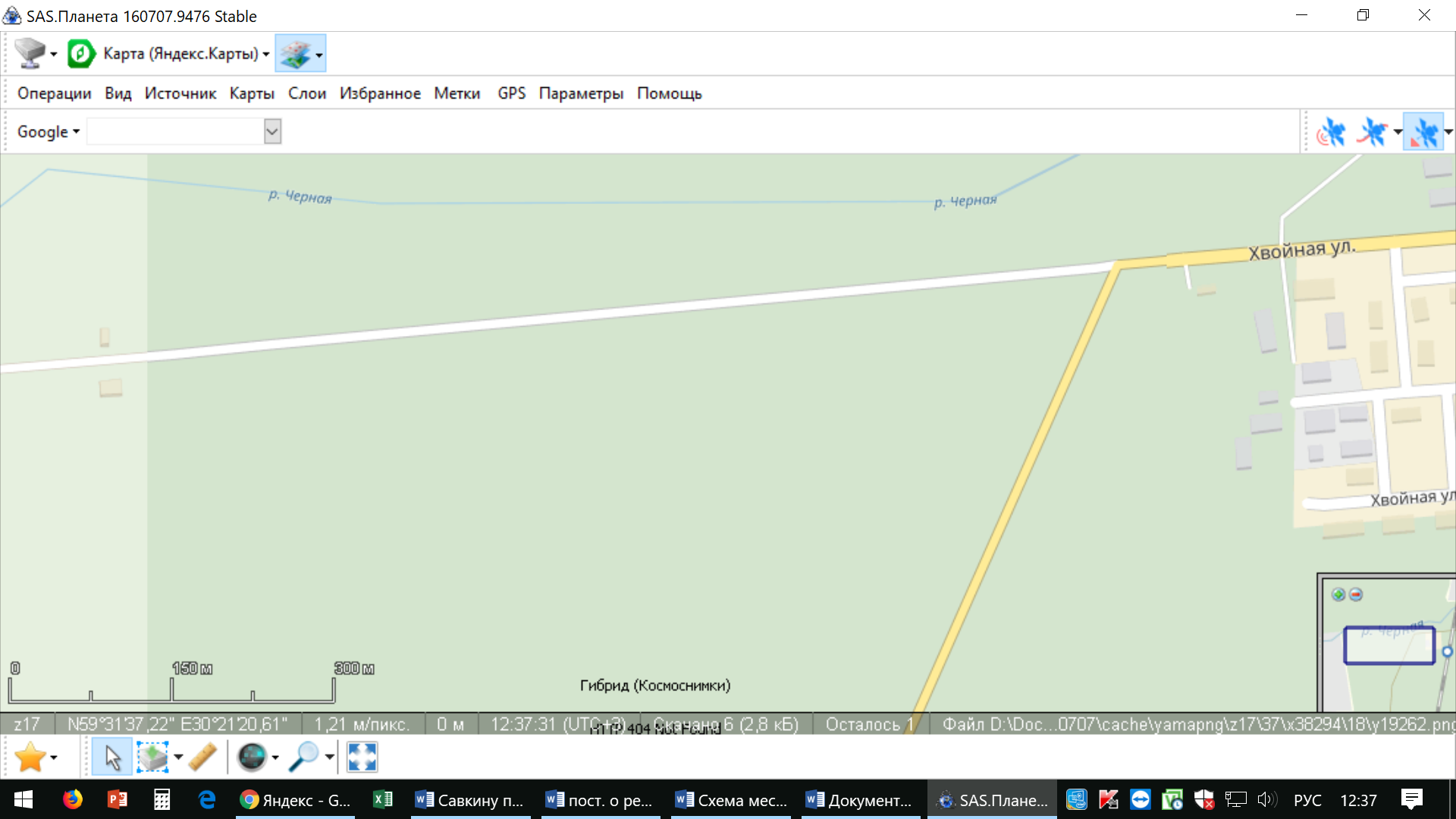 19.ул. Хвойная, д. 24,59.528276, 30.349827,площадь – 6 м220.ул. Хвойная, д. 24а, 59.527266, 30.373036,площадь – 12 м2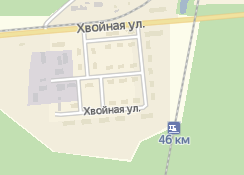 п. Кобраловоп. Кобраловоп. Кобралово21.ул. Железнодорожная, д. 4,59.588216, 30.389982,площадь – 6 м2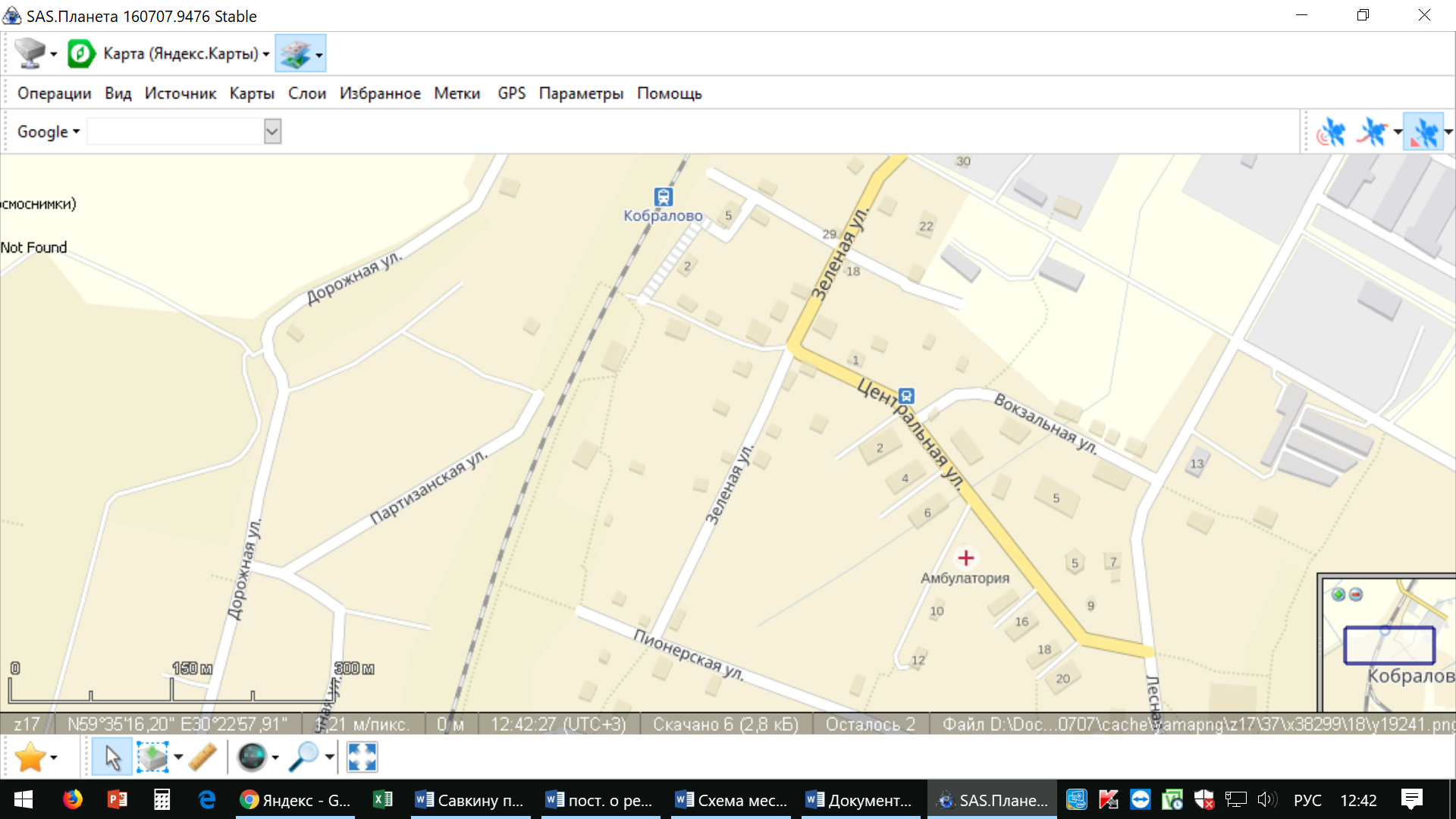 22.ул. Центральная, д. 4,59.587387, 30.394004,площадь – 12 м223.ул. Центральная, д. 14,59.586168, 30.395930,площадь – 12 м224.ул. Лесная, д. 2а,59.583595, 30.399022,площадь – 12 м2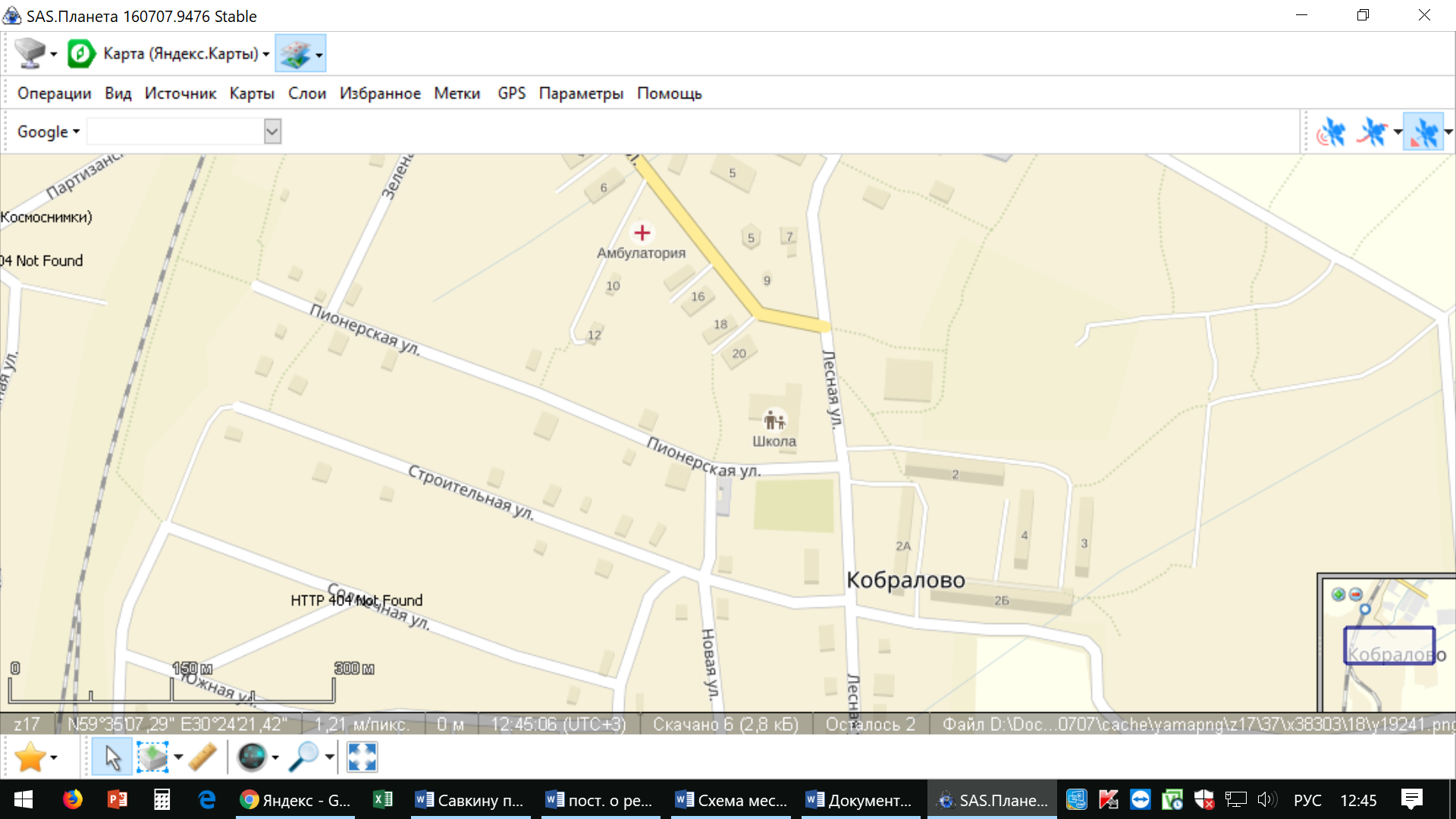 25.ул. Лесная, д. 3,59.584726, 30.402543,площадь – 12 м226.ул. Урожай 1 59.582664, 30.394853,площадь – 12 м2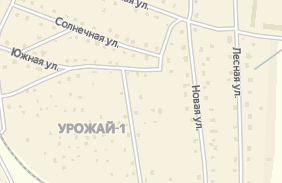 27.ул. Урожай 2, 59.579499, 30.399350,площадь – 12 м2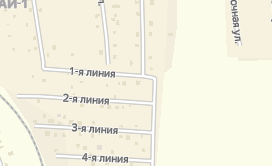 28.ул. Цветочная, 59.582634, 30.403198,площадь – 12 м2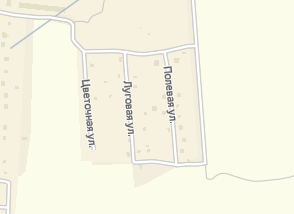 29.ул. Березовая роща - Дачная, у д. 16, 59.578144, 30.379798,площадь – 12 м2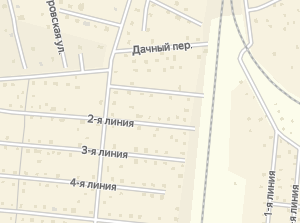 30.ул. Дорожная, у д. 3а, 59.588372, 30.384429,площадь – 12 м2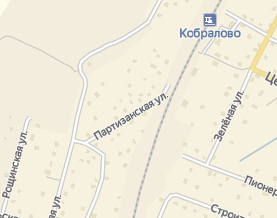 31.ул. Центральная, д. № 1,59.587726, 30.395641,площадь – 15 м232.СНТ «Дружба» массив «Красницы»59.457161, 30.290090площадь – 16 м2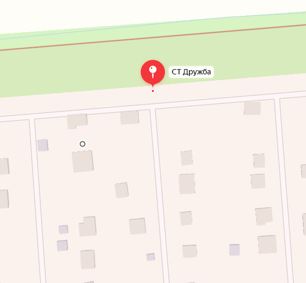 